STŘEDOČESKÁ CENTRÁLA CESTOVNÍHO RUCHU,příspěvková organizaceHusova ulice 156/21, 110 00 Praha 1 Staré Městopříspěvková organizace Středočeského kraje, zapsaná v ŽR č.j.: ZIV/U7049/2017/Svonezapsaná v Obchodním rejstříkuIČ: 06097758    DIČ: CZ06097758bankovní spojení: PPF banka a.s., číslo účtu: 2023240006/6000Objednávka č.  1/2017             	Dodavatel:  Wiesner-Hager Project s r.o.(číslo objednávky uveďte na faktuře)		           I   						           Na Závodí 1357					                       Humpolec         Vyřizuje: 	Ing. Jana Šubrtová                               396 01   Telefon: 	220 190 443                                                     E-mail: 	jana.subrtova@sccr.czOBJEDNÁVÁME:Objednáváme u vaší společnosti dle přiložené nabídky 2141948. Jedná se o židle a stůl v celkové cenové nabídce 56 564.80,- Kč bez DPH.       V Praze: 30 6. 2017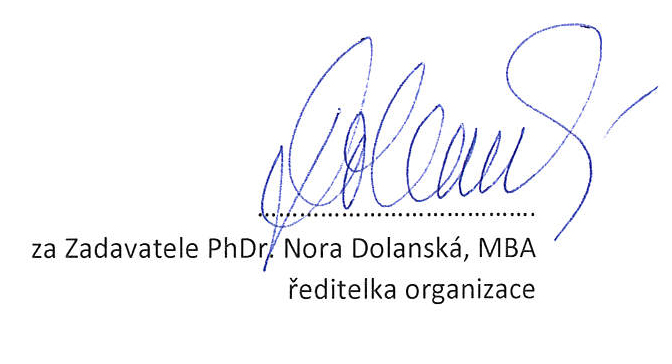 Fakturu zašlete na adresu:	Husova ulice 156/21, 110 00 Praha 1 Staré MěstoZboží zašlete na adresu:	Dodací list přiložte k faktuře. 